Buty Nike halowe<strong>Buty Nike halowe</strong> - dlaczego warto je wybierać?Buty Nike halowePiłka nożna to ulubiony sport większości chłopców. Od najmłodszych lat nie tylko oglądają mecze, ale również sami biegają po szkolnym boisku wyobrażając sobie, że grają na największym stadionie świata. Warto wspierać w nich tę pasję posyłając ich na profesjonalne zajęcia sportowe. Zakup odpowiedniego stroju, czy obuwia okaże się niezbędne, by sprawdzić radość młodemu mężczyźnie. Naszą dzisiejszą propozycją odpowiednią na trening na sali są buty Nike halowe.Dla sportowców i amatorówPodczas pierwszych ćwiczeń bardzo ważna jest wygoda i komfort ćwiczącego. Dlatego należy zadbać o odpowiednie obuwie. Buty Nike halowe świetnie sprawdzą się przy różnych aktywnościach fizycznych. Zostały tak zaprojektowane by maksymalnie spełniać oczekiwania użytkowników i co ważne, świetnie sprawdzą się również w późniejszych latach - nawet dla już profesjonalnych zawodników.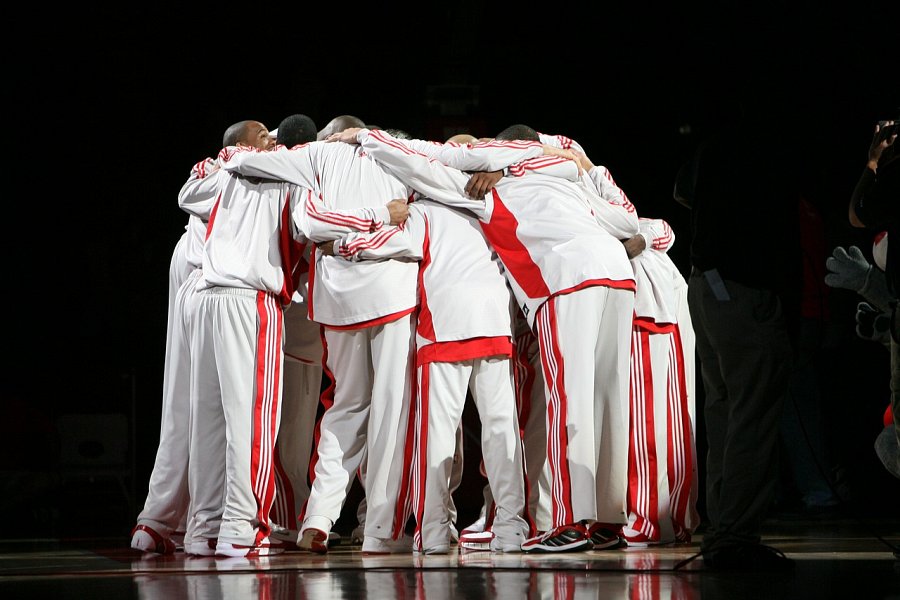 Gdzie je kupić?Buty Nike halowe to świetny wybór dla każdego. Wiele przeróżnych modeli dostępnych jest w sklepie internetowym YesSport. Szeroki wybór produktów sprawia, że każdy znajdzie u nas coś odpowiedniego dla siebie. Zapraszamy serdecznie na zakupy.